DexterDexter.300070@2freemail.com  D.O.B: 26 January 1993Nationality: Indian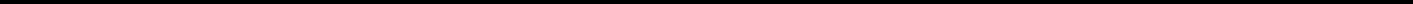 Career Objective: To strive for excellence, to work in such an environment that will enhance my knowledge and career, where I can perform my management skills according to my strong calibre and efficiency.Work experience:Currently working as a Senior Financial Analyst in   (Joined in February 2015).Job profile is as below:CMA (Credit Monetary Arrangements) preparation, Financials Projections & ratio analysis and various types of ratios like DER (Debt Equity Ratio), DSCR (Debt Service Coverage Ratio), ISCR (Interest Service Coverage Ratio) etc.Analyzing Research papers, financial documents, Deeds in regards to properties.Preparing Project report & Due Diligence.Understand the basic difference in the analysis of organizations that approach our company, when finance is concern.Apart from my core job profile I have also set up a new branch for RJ Capital in Goa right from scratch and also handled all the marketing activities.Internship Experience:Worked at IIFL (India Infoline) for a period of 10 weeks and undertook a project on “ Index methodology and construction”.Academic Credentials:Assignments:Tittle:Business plan for starting a fitness gym, 2014. Conducted survey on Honda sales comparative to its competitors (Coastal Honda) – 2013 (FYMBA) Detailed study of “Human Resource Management on Jet Airways” (F.Y MBA). 4) Study of “Organization Behaviour of Bosch”(F.Y.MBA).Understanding the supply chain management of Super Fresh drinks( Stallion drinks). A study on the functioning of musical pop bands in South Goa, 2013 Description:Various expenses related to the bands. Income generated by the bands. Seminars Attended:Shaping young minds programme organized by Goa Management Association in collaboration with AIMA, 2013. Attended seminar on “Mind mapping” by Dharmendar Rai who is trained by internationally renowned mind mapper and Noble Peace prize nominee Mr. Tony Buzan on 12 October 2013. Attended a seminar on “Law of attraction” by Mr. Harish Mehta, certified Law of attraction trainer. Attended seminar on “National stock exchange”(NSE) by Mr. Aniket Doshi, research person from NSE. Extra-Curricular Activities:Part of organizing “Disha”, an inter-collegiate management event 2013. Organized Independence Day cultural event in SSIMS. Attended NSS camp. Technical Proficiency:DOS, Windows XP MS Office 2003 Web designing(PHP) Personal Attributes:Honest, hardworking, good communication skills, team player.Languages Known:English, Hindi and Konkani.CourseUniversity/BoardYear of PassingClassPGPM /MBAKSOU2015 First ClassBCOMGoa University2013First ClassHSSCE (COMMERCE)Goa Board2010Second ClassSSCEGoa Board2008First Class